                                                                          История СПб Санкт- Петербург  так назван в честь………………………………………………………………………………………………………… .Петропавловская крепость находится на…………………………………………………….………………………………острове.Куртина- это………………………………………………………………………………………………………………………….………………..…. .Наш город основан в ……………………………………..…….….году………………………………………………………..…………….  .Архитектором  Петропавловской  крепости является……………………………………………………………….…………… .Рост Петра 1 равен………………………………………………. .Первая площадь города - это………………………………………………………….. площадь.На шпиле Петропавловского собора  находится фигура……………………………………………….. .Адмиралтейство- это место, где строили………………………….…………………………… .Кто архитектор Адмиралтейства? …………………………………………………………………. На шпиле Адмиралтейства- ……………………………………………………………….….……… . Первый сад в городе называется………………………………………………………………….. .Какие водоёмы его окружают? ………….………………………………………………......... ,………………………………………..,  ……………………………………………,   ……………………………….……….. .Где находятся Летний дворец, Кофейный и Чайный домики?…………………………………………………………………………………………………………………………………………………………………. .Главная площадь города - это ………………………………………………………………….. .Зимний дворец был построен по проекту архитектора ………………………………………………………………………… .Сейчас там …………………………………………………………………………………………………… .Пилястра – это  ……………………………………………………………………………………. .Скульптура – это фигура, которую можно ……………………………………………………………………………………….…… . Эрмитажа насчитывает ……………………….. зданий.Отгадай ребусы.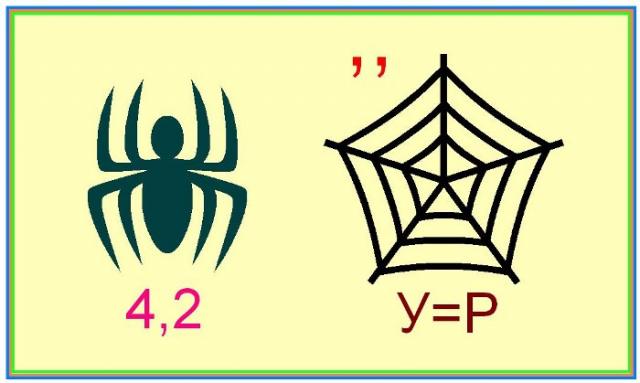 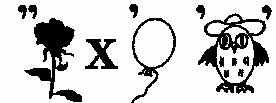 